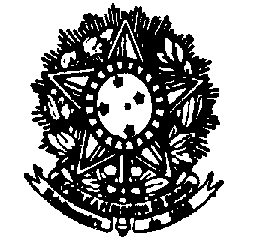 SERVIÇO PÚBLICO FEDERALMINISTÉRIO DA EDUCAÇÃOUNIVERSIDADE FEDERAL FLUMINENSEFACULDADE DE NUTRIÇÃO EMÍLIA DE JESUS FERREIROAo sexto dia do mês de abril, do ano de dois mil e vinte dois, às 15h, reuniram-se virtualmente, na plataforma Google Meet, por meio do link de acesso 
meet.google.com/gny-poqn-xgw, os seguintes professores: Ana Beatriz Siqueira, Camila Maranha, Daniele Mendonça, Daniele Soares, Enilce Sally, Kátia Ayres, Luiz Antonio dos Anjos, Manoela Pessanha, Maria das Graças Medeiros, Maristela Soares, Patrícia Henriques, Roseane Sampaio, Silvia Pereira, Ursula Viana, Vivian Wahrlich. Os seguintes docentes estiveram ausentes: Luciene Burlandy e Patricia Camacho (em aula). A reunião teve como único ponto de pauta: distribuição das cinco bolsas de Monitoria 2022 entre os projetos do Departamento de Nutrição Social. A profa. Daniele Soares deu início à reunião e a plenária sugeriu elencar critérios para alocação das bolsas entre os projetos do MNS. Os critérios definidos em ordem de prioridade foram: 1. Projeto de monitoria não ter sido contemplado com bolsa em 2021, 2. Projetos afins que juntos pudessem ser contemplados por apenas um monitor, 3. Relação carga horária da disciplina/número de professor, 4. Número de alunos inscritos na disciplina, 5. Atividades práticas envolvidas. Após análise dos 12 projetos de monitoria entre os critérios supracitados, a plenária aprovou a concessão de 01 (uma bolsa) de monitoria para cada um dos seguintes projetos: MNSA0007 - Iniciação à docência no ensino de Epidemiologia; MNS0010 - Metodologias ativas para o desenvolvimento do Projeto de TCC; MNSA0005 - A monitoria na disciplina de Métodos e Técnicas de Pesquisa em Nutrição (MTPN) III; MNSA0008 - Iniciação à Docência na Alimentação para Coletividade.; MNSA0006 - Práticas pedagógicas inovadoras em Educação Alimentar e Nutricional. Então, não tendo mais nada a tratar, a reunião foi encerrada por mim, profa. Daniele da Silva Bastos Soares, e a ata lavrada por Helga Nazario (assistente em administração).__________________________________________Profª Daniele da Silva Bastos SoaresSIAPE 2818876Chefe do Departamento de Nutrição Social